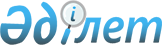 Об определении временных торговых точек по реализации плодоовощной и бахчевой продукции в специально отведенных местах на территории города Актау
					
			Утративший силу
			
			
		
					Постановление акимата города Актау от 12 мая 2010 года № 504. Зарегистрировано Управлением юстиции города Актау от 24 мая 2010 года № 11-1-133. Утратило силу постановлением Актауского городского акимата от 01 июня 2011 года № 605        

Сноска. Утратило силу постановлением Актауского городского акимата от 01.06.2011 № 605

       

В соответствии с Земельным кодексом Республики Казахстан № 442 от 20 июня 2003 года, Законом Республики Казахстан № 544 от 12 апреля 2004 года "О регулировании торговой деятельности", Законом Республики Казахстан № 148 от 23 января 2001 года "О местном государственном управлении и самоуправлении в Республике Казахстан" и во исполнение постановления Правительства Республики Казахстан № 592 от 10 июля 2007 года "О мерах по насыщению внутреннего рынка Республики Казахстан плодоовощной продукцией", акимат города Актау ПОСТАНОВЛЯЕТ:



      1. Определить временные торговые точки по реализации плодоовощной и бахчевой продукции в специально отведенных местах на территории города Актау согласно приложению 1.



      2. Актаускому городскому отделу предпринимательства и сельского хозяйства (Ержанов А.Ш.) принять необходимые меры для реализации продовольственной продукции сезонного характера, организовать необходимую разъяснительную работу среди предпринимателей, способствующую увеличению поставок и расширению доступа плодоовощной продукции на местные рынки и торговые площадки.



      3. Постановление акимата города Актау № 685 от 19 июня 2009 года "Об определении временных торговых точек по реализации плодоовощной и бахчевой продукции в специально отведенных местах на территории города Актау" (зарегистрировано в Реестре государственной регистрации нормативных правовых актов за № 11-1-109, опубликовано в газете "Огни Мангистау" № 110-111 от 2 июля 2009 года) считать утратившим силу.



      4. Контроль за исполнением настоящего постановления возложить на заместителя акима города Молдагулова М.Н.



      5. Настоящее постановление вводится в действие по истечении десяти календарных дней после дня их первого официального опубликования.      И.о. акима города              М. Молдагулов      "СОГЛАСОВАНО":

      Начальник государственного учреждения

      "Актауский городской отдел

      предпринимательства и сельского хозяйства"

      ____________ А. Ержанов

      (подпись)

      12 мая 2010 года

      (дата)      "СОГЛАСОВАНО":

      Начальник Управления дорожной полиции

      Департамента внутренних дел Мангистауской области

      ____________ Б. Нсанбаев

      (подпись)

      12 мая 2010 года

      (дата)

Приложение 1       

к постановлению акимата города

от 12 мая 2010 года № 504    ПЕРЕЧЕНЬ

временных торговых точек по реализации плодоовощной и бахчевой продукции в специально отведенных местах на территории города Актау
					© 2012. РГП на ПХВ «Институт законодательства и правовой информации Республики Казахстан» Министерства юстиции Республики Казахстан
				№ п/п
Местонахождение торговых точек
Тип торговых точек
Количество торговых точек
11 мкрн., напротив Тойота Центр Актау по дороге к гостинице "Рахат"с транспортных средств и торговых палаток122 мкрн., возле дома № 9с торговых палаток233 мкрн., возле дома № 152 за автобусной остановкой с торговых палаток243 мкрн., возле дома № 146ас торговых палаток253а мкрн., между домами № 10 и 11 со стороны ТОО "Гурман"с торговых палаток263б мкрн., возле института "Болашак"с транспортных средств и торговых палаток274 мкрн., возле дома № 60с торговых палаток185 мкрн., возле дома № 32с торговых палаток295 мкрн., между домами № 10 и 11с торговых палаток2106 мкрн., возле дома № 33с транспортных средств и торговых палаток2116 мкрн., сбоку дома № 14с транспортных средств и торговых палаток1127 мкрн., между домами № 18 и 19с транспортных средств и торговых палаток2137 мкрн., возле дома № 28с торговых палаток2148 мкрн., перед магазином "Сауле"с торговых палаток1159 мкрн., между домами № 4 и 30с торговых палаток2169 мкрн., между домами № 8 и 9с торговых палаток1179 мкрн., между домами № 16 и 18с торговых палаток21811 мкрн., возле дома № 5с торговых палаток21911 мкрн., между домами № 23 и 24с торговых палаток12012 мкрн., возле дома № 53с торговых палаток22112 мкрн., возле дома № 20 со стороны дома № 17ас торговых палаток22212 мкрн., возле дома № 5 (перед т/ц Волна)с транспортных средств и торговых палаток22313 мкрн., между домами № 45 и 46с торговых палаток22413 мкрн., на площадке между домами № 1 и 2с торговых палаток22514 мкрн., между домами № 21 и 23с торговых палаток22615 мкрн., возле дома № 10с торговых палаток12715 мкрн., перед домом № 45с торговых палаток12822 мкрн., между домами № 29 и 30с торговых палаток22926 мкрн., возле дома № 19с транспортных средств и торговых палаток23026 мкрн., сбоку дома № 1с торговых палаток13127 мкрн., возле дома № 15с торговых палаток13227 мкрн., возле дома № 31с торговых палаток23328 мкрн., возле дома № 15с торговых палаток23428 мкрн., между домами № 22 и 23с торговых палаток23528 мкрн., сбоку дома № 31с торговых палаток13628а мкрн., между домами № 3 и 4с торговых палаток23729 мкрн., сбоку дома № 15с торговых палаток138В районе ТЭЦ-2 (завод МАЭК-Казатомпром) до поворота на базы отдыхас торговых палаток539В районе завода КазАзот напротив автобусной остановкис торговых палаток340В районе пляжа "Манила" до поворота на КазГИИСс торговых палаток241В 23 мкрн. на перекрестке трассы Актау - Жетыбай, напротив АЗС в 28а мкрн.с транспортных средств и торговых палаток1542В районе завода ХГМЗ до железнодорожного переездас торговых палаток443В районе жилого массива "Рауан"с торговых палаток3